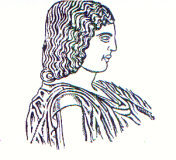 ΓΕΩΠΟΝΙΚΟ  ΠΑΝΕΠΙΣΤΗΜΙΟ  ΑΘΗΝΩΝΤΜΗΜΑ ΕΠΙΣΤΗΜΗΣ ΦΥΤΙΚΗΣ ΠΑΡΑΓΩΓΗΣΕΡΓΑΣΤΗΡΙΟ ΑΝΘΟΚΟΜΙΑΣ ΚΑΙ ΑΡΧΙΤΕΚΤΟΝΙΚΗΣ ΤΟΠΙΟΥΔΙΕΥΘΥΝΤΡΙΑ: ΚΑΘΗΓΗΤΡΙΑ ΜΑΡΙΑ ΠΑΠΑΦΩΤΙΟΥΙερά οδός 75, Αθήνα 118 55 - Τηλ. 210 5294555 - Fax 210 5294553 -  Email: mpapaf@aua.gr                                                                                 	                  Αθήνα, 16 Μαΐου 2018Ανακοίνωση Εξέτασης Εργαστηρίου του Μαθήματος «Καλλωπιστικά Φυτά» Α) Φοιτητές που συμμετείχαν στις προόδουςΑνακοινώνεται στους φοιτητές του 8ου Εξαμήνου του Τμήματος ΕΦΠ και ΑΟΑ, ότι η 3η και 4η Πρόοδος του Εργαστηρίου του Μαθήματος «Καλλωπιστικά Φυτά», θα γίνει την Τετάρτη 30/5/2018, στο Αμφιθέατρο Σίδερι ως εξής:Η 3η πρόοδος αφορά: όλα τα επιδειχθέντα φυτά (αναγνώριση 10 δειγμάτων)Η 4η πρόοδος αφορά την κοπή μοσχευμάτων (πρακτικό μέρος), & θεωρητική εξέταση Εργ. Σημειώσεων.Β) Φοιτητές που δεν έλαβαν μέρος σε καμία πρόοδο καθώς και φοιτητές παλαιοτέρων ετώνΗ εξέταση θα γίνει την Τετάρτη 30/5/2018, και ώρα 16:30 στο Αμφιθέατρο Σίδερι και περιλαμβάνει:α) αναγνώριση 10 δειγμάτων: γένος, είδος, οικογένεια, κοινή ονομασία)β) κοπή μοσχεύματος και θεωρητική εξέταση στις Εργαστηριακές Σημειώσεις στην οποία θα μπορούν να συμμετάσχουν μόνο όσοι φοιτητές έχουν περάσει επιτυχώς το στάδιο της αναγνώρισης.Για την συμμετοχή στις εξετάσεις είναι απαραίτητο οι φοιτητές να έχουν μαζί τους κλαδευτικό ψαλίδι.Α’ Τμήμα 14:30Α’ Τμήμα 14:30Α’ Τμήμα 14:301οΑ – ΓΙΩΤΑΣ Μ /Μ. ΠΑΠΑΦΩΤΙΟΥ3οΓΚΙΛΙΑΣ Α – ΚΑΡΑΓΙΑΝΝΗΣ ΔΑ. ΑΚΟΥΜΙΑΝΑΚΗ-ΙΩΑΝΝΙΔΟΥ5οΚΑΡΑΚΑΣΙΛΙΩΤΗ Μ – ΛΟΙΖΙΑΣ ΑΝΔΡ/ΡΑΦΑ. ΠΑΡΑΣΚΕΥΟΠΟΥΛΟΥΒ’ Τμήμα 15:30Β’ Τμήμα 15:30Β’ Τμήμα 15:302οΛΥΚΟΥ ΗΛ – ΝΤΡΙΝΙΑ ΜΚ. ΜΠΕΡΤΣΟΥΚΛΗΣ4οΠΑΓΩΝΔΙΩΤΗΣ ΕΜ – ΤΟΥΛΟΥΜΗ ΣΤΝ. ΝΤΟΥΛΑΣ6οΤΡΙΑΝΤΑΦΥΛΛΙΔΗ Ι –  Τέλος καταλόγου/Φοιτητές ΑΟΑΑΙΚ. ΜΑΡΤΙΝΗ